Зарегистрировано в Минюсте России 18 февраля 2016 г. N 41146МИНИСТЕРСТВО ОБРАЗОВАНИЯ И НАУКИ РОССИЙСКОЙ ФЕДЕРАЦИИПРИКАЗот 11 января 2016 г. N 2ОБ УТВЕРЖДЕНИИ ПОРЯДКАПРЕДОСТАВЛЕНИЯ ИЗ ФЕДЕРАЛЬНОГО БЮДЖЕТА СУБСИДИЙ ФЕДЕРАЛЬНЫМБЮДЖЕТНЫМ И АВТОНОМНЫМ УЧРЕЖДЕНИЯМ, НАХОДЯЩИМСЯ В ВЕДЕНИИМИНИСТЕРСТВА ОБРАЗОВАНИЯ И НАУКИ РОССИЙСКОЙ ФЕДЕРАЦИИ,В СООТВЕТСТВИИ С АБЗАЦЕМ ВТОРЫМ ПУНКТА 1 СТАТЬИ 78.1БЮДЖЕТНОГО КОДЕКСА РОССИЙСКОЙ ФЕДЕРАЦИИВ соответствии с абзацем вторым пункта 1 статьи 78.1 Бюджетного кодекса Российской Федерации (Собрание законодательства Российской Федерации, 1998, N 31, ст. 3823; 2007, N 18, ст. 2117; 2009, N 1, ст. 18; N 29, ст. 3582; 2010, N 19, ст. 2291; 2013, N 19, ст. 2331; N 27, ст. 3473; N 52, ст. 6983), Федеральным законом от 14 декабря 2015 г. N 359-ФЗ "О федеральном бюджете на 2016 год" (Собрание законодательства Российской Федерации, 2015, N 51, ст. 7230) и пунктом 32 постановления Правительства Российской Федерации от 28 декабря 2015 г. N 1456 "О мерах по реализации Федерального закона "О федеральном бюджете на 2016 год" (официальный интернет-портал правовой информации http://www.pravo.gov.ru, 4 января 2016 г.) приказываю:1. Утвердить по согласованию с Министерством финансов Российской Федерации прилагаемый Порядок предоставления из федерального бюджета субсидий федеральным бюджетным и автономным учреждениям, находящимся в ведении Министерства образования и науки Российской Федерации, в соответствии с абзацем вторым пункта 1 статьи 78.1 Бюджетного кодекса Российской Федерации.2. Признать утратившими силу приказы Министерства образования и науки Российской Федерации:от 15 июня 2015 г. N 592 "Об утверждении Порядка предоставления из федерального бюджета субсидий федеральным бюджетным и автономным учреждениям, находящимся в ведении Министерства образования и науки Российской Федерации, в соответствии с абзацем вторым пункта 1 статьи 78.1 Бюджетного кодекса Российской Федерации" (зарегистрирован Министерством юстиции Российской Федерации 6 июля 2015 г., регистрационный N 37907);от 11 сентября 2015 г. N 1011 "О внесении изменений в Порядок предоставления из федерального бюджета субсидий федеральным бюджетным и автономным учреждениям, находящимся в ведении Министерства образования и науки Российской Федерации, в соответствии с абзацем вторым пункта 1 статьи 78.1 Бюджетного кодекса Российской Федерации, утвержденный приказом Министерства образования и науки Российской Федерации от 15 июня 2015 г. N 592" (зарегистрирован Министерством юстиции Российской Федерации 7 октября 2015 г., регистрационный N 39206).3. Контроль за исполнением настоящего приказа возложить на заместителя Министра Повалко А.Б.Исполняющая обязанности МинистраН.В.ТРЕТЬЯКПриложениеУтвержденприказом Министерства образованияи науки Российской Федерацииот 11 января 2016 г. N 2ПОРЯДОКПРЕДОСТАВЛЕНИЯ ИЗ ФЕДЕРАЛЬНОГО БЮДЖЕТА СУБСИДИЙ ФЕДЕРАЛЬНЫМБЮДЖЕТНЫМ И АВТОНОМНЫМ УЧРЕЖДЕНИЯМ, НАХОДЯЩИМСЯ В ВЕДЕНИИМИНИСТЕРСТВА ОБРАЗОВАНИЯ И НАУКИ РОССИЙСКОЙ ФЕДЕРАЦИИ,В СООТВЕТСТВИИ С АБЗАЦЕМ ВТОРЫМ ПУНКТА 1 СТАТЬИ 78.1БЮДЖЕТНОГО КОДЕКСА РОССИЙСКОЙ ФЕДЕРАЦИИ1. Настоящий Порядок устанавливает правила предоставления из федерального бюджета субсидий федеральным бюджетным и автономным учреждениям, находящимся в ведении Министерства образования и науки Российской Федерации (далее - учреждения), в соответствии с абзацем вторым пункта 1 статьи 78.1 Бюджетного кодекса Российской Федерации (Собрание законодательства Российской Федерации, 1998, N 31, ст. 3823; 2007, N 18, ст. 2117; 2009, N 1, ст. 18; N 29, ст. 3582; 2010, N 19, ст. 2291; 2013, N 19, ст. 2331; N 27, ст. 3473; N 52, ст. 6983) (далее - субсидия).2. Субсидии предоставляются в пределах бюджетных ассигнований, предусмотренных федеральным законом о федеральном бюджете на соответствующий финансовый год, и лимитов бюджетных обязательств, предусмотренных в установленном порядке Министерству образования и науки Российской Федерации (далее - Министерство), на следующие цели:2.1. Стипендиальное обеспечение обучающихся в учреждениях;2.2. Компенсацию расходов на оплату стоимости проезда и провоза багажа при переезде лиц (работников), а также членов их семей при заключении (расторжении) трудовых договоров с организациями, финансируемыми из федерального бюджета, расположенными в районах Крайнего Севера и приравненных к ним местностях;2.3. Компенсацию расходов на оплату стоимости проезда и провоза багажа к месту использования отпуска и обратно лицам, работающим в организациях, финансируемых из федерального бюджета, расположенных в районах Крайнего Севера и приравненных к ним местностях;2.4. Компенсацию расходов на оплату жилых помещений, отопления и освещения педагогическим работникам, руководителям, заместителям руководителей, руководителям структурных подразделений и их заместителям, состоящим в штате по основному месту работы в федеральных государственных образовательных организациях, проживающим и работающим по трудовому договору в сельских населенных пунктах, рабочих поселках (поселках городского типа);2.5. Государственную поддержку ведущих университетов Российской Федерации в целях повышения их конкурентоспособности среди ведущих мировых научно-образовательных центров;2.6. Предоставление грантов Правительства Российской Федерации для государственной поддержки научных исследований, проводимых под руководством ведущих ученых в российских образовательных организациях высшего образования, научных учреждениях, подведомственных Федеральному агентству научных организаций, и государственных научных центрах Российской Федерации;2.7. Государственную поддержку молодых российских ученых - кандидатов наук и докторов наук в форме грантов Президента Российской Федерации;2.8. Государственную поддержку ведущих научных школ Российской Федерации в форме грантов;2.9. Проведение работ и осуществление иных мероприятий в случаях, предусмотренных статьями 81 и 82 Бюджетного кодекса Российской Федерации (Собрание законодательства Российской Федерации, 1998, N 31, ст. 3823; 2007, N 18, ст. 2117; 2014, N 43, ст. 5795);2.10. Организационно-техническое и информационное обеспечение проведения конкурсного отбора и мониторинга осуществления получателями стипендии перспективных научных исследований и разработок по приоритетным направлениям модернизации российской экономики;2.11. Создание (оснащение действующих) учреждениями учебных (научных) лабораторий в области инженерных или естественных наук, включая ремонт помещений, приобретение и монтаж оборудования, пуско-наладочные работы, приобретение лабораторной мебели, расходных материалов, обучение персонала;2.12. Капитальный ремонт;2.13. Приобретение основных средств свыше 3 тысяч рублей;2.14. Предоставление субсидий на реализацию мероприятий федеральной целевой программы "Исследования и разработки по приоритетным направлениям развития научно-технологического комплекса России на 2014 - 2020 годы";2.15. Осуществление ежемесячных денежных выплат членам государственных академий наук;2.16. Осуществление финансового обеспечения участников Программы социальной поддержки граждан Российской Федерации, самостоятельно поступивших в ведущие иностранные образовательные организации и обучающихся в них по специальностям и направлениям подготовки, качество обучения по которым соответствует лучшим мировым стандартам, и обеспечение их трудоустройства в организации, зарегистрированные на территории Российской Федерации, в соответствии с полученной квалификацией;2.17. Подготовку и проведение XXVIII Международной олимпиады школьников по информатике;2.18. Реализацию программ развития федеральных государственных образовательных организаций высшего образования;2.19. Реализацию программ развития федерального государственного бюджетного образовательного учреждения "Международный детский центр "Артек", федерального государственного бюджетного образовательного учреждения "Всероссийский детский центр "Океан", федерального государственного бюджетного образовательного учреждения "Всероссийский детский центр "Орленок", федерального государственного бюджетного образовательного учреждения дополнительного образования "Всероссийский детский центр "Смена";2.20. Реализацию ведомственной целевой программы "Повышение квалификации инженерно-технических кадров на 2015 - 2016 годы";2.21. Реализацию мероприятий федеральной целевой программы "Русский язык" на 2016 - 2020 годы.3. Предоставление субсидий осуществляется в соответствии с соглашением (договором), заключенным между Министерством и учреждением.В соглашении (договоре) предусматриваются:размер и сроки перечисления субсидий, а также возможность (невозможность) осуществления расходов, источником финансового обеспечения которых являются остатки субсидии, не использованные в течение текущего финансового года;право Министерства и уполномоченных органов государственного финансового контроля на осуществление проверок соблюдения условий, целей и порядка, установленных заключенным соглашением (договором);порядок и сроки представления отчетности об осуществлении расходов, источником финансового обеспечения которых является субсидия, устанавливаемые Министерством по согласованию с Министерством финансов Российской Федерации;перечень затрат, на финансовое обеспечение которых предоставляются субсидии;перечень документов, представляемых получателем для получения субсидии.4. Соглашение (договор), указанное в пункте 3 настоящего Порядка, заключается на срок действия доведенных Министерству лимитов бюджетных обязательств на цели, предусмотренные пунктом 2 настоящего Порядка, и до полного исполнения предусмотренных соглашением (договором) обязательств.5. Перечисление субсидий осуществляется в установленном порядке на счета, открытые территориальным органам Федерального казначейства, для учета операций со средствами, поступающими бюджетным и автономным учреждениям.Операции с субсидиями, поступающими бюджетному учреждению, учитываются на лицевом счете, предназначенном для учета операций со средствами, предоставленными учреждению из федерального бюджета в виде субсидий на иные цели (далее - отдельный лицевой счет), открываемом учреждению в органе Федерального казначейства в соответствии с Порядком открытия и ведения лицевых счетов территориальными органами Федерального казначейства, утвержденным приказом Федерального казначейства от 29 декабря 2012 г. N 24н (зарегистрирован Министерством юстиции Российской Федерации 17 апреля 2013 г., регистрационный N 28164; Бюллетень нормативных актов федеральных органов исполнительной власти, 2013, N 20), с изменениями, внесенными приказами Федерального казначейства от 21 июня 2013 г. N 8н (зарегистрирован Министерством юстиции Российской Федерации 5 августа 2013 г., регистрационный N 29257; Российская газета, 2013, N 178), от 12 сентября 2013 г. N 17н (зарегистрирован Министерством юстиции Российской Федерации 5 ноября 2013 г., регистрационный N 30315; Российская газета, 2013, N 255), от 29 декабря 2014 г. N 25н (зарегистрирован Министерством юстиции Российской Федерации 30 января 2015 г., регистрационный N 35795; официальный интернет-портал правовой информации http://www.pravo.gov.ru, 3 февраля 2015 г.) (далее - Порядок открытия и ведения лицевых счетов).Операции с субсидиями, поступающими автономному учреждению, учитываются на отдельном лицевом счете, открываемом учреждению в органе Федерального казначейства (при открытии ему лицевых счетов в органе Федерального казначейства на основании соглашения, заключенного между Министерством и органом Федерального казначейства) в соответствии с Порядком открытия и ведения лицевых счетов, либо на счете, открываемом учреждению в кредитной организации, после проверки документов, подтверждающих произведенный кассовый расход.6. Санкционирование расходов учреждений, источником финансового обеспечения которых являются целевые субсидии (в том числе их остатки на начало текущего финансового года), осуществляется в порядке, установленном приказом Министерства финансов Российской Федерации от 16 июля 2010 г. N 72н "О санкционировании расходов федеральных государственных учреждений, источником финансового обеспечения которых являются субсидии, полученные в соответствии с абзацем вторым пункта 1 статьи 78.1 и пунктом 1 статьи 78.2 Бюджетного кодекса Российской Федерации" (зарегистрирован Министерством юстиции Российской Федерации 27 августа 2010 г., регистрационный N 18269; Бюллетень нормативных актов федеральных органов исполнительной власти, 2010, N 39), с изменениями, внесенными приказами Министерства финансов Российской Федерации от 9 августа 2011 г. N 98н (зарегистрирован Министерством юстиции Российской Федерации 30 сентября 2011 г., регистрационный N 21939; Российская газета, 2011, N 225), от 2 октября 2012 г. N 132н (зарегистрирован Министерством юстиции Российской Федерации 11 декабря 2012 г., регистрационный N 26067; Российская газета, 2012, N 292), от 23 сентября 2013 г. N 98н (зарегистрирован Министерством юстиции Российской Федерации 21 ноября 2013 г., регистрационный N 30423; Российская газета, 2013, N 270) и от 27 декабря 2013 г. N 140н (зарегистрирован Министерством юстиции Российской Федерации 11 февраля 2014 г., регистрационный N 31279; Российская газета, 2014, N 41).7. Не использованные на начало текущего финансового года остатки субсидии подлежат возврату в установленном порядке в федеральный бюджет.8. В соответствии с решением Министерства о наличии потребности в не использованной на начало текущего финансового года субсидии остатки указанной субсидии могут быть использованы в текущем финансовом году для финансового обеспечения расходов, соответствующих целям предоставления субсидии.9. Информация об объемах и сроках перечисления субсидий учитывается Министерством при формировании прогноза кассовых выплат из федерального бюджета, необходимого для составления в установленном порядке кассового плана исполнения федерального бюджета.10. Размер субсидии на стипендиальное обеспечение обучающихся в учреждениях определяется исходя из общего числа обучающихся по очной форме обучения за счет бюджетных ассигнований федерального бюджета и нормативов, установленных постановлением Правительства Российской Федерации от 10 октября 2013 г. N 899 "Об установлении нормативов для формирования стипендиального фонда за счет бюджетных ассигнований федерального бюджета" (Собрание законодательства Российской Федерации, 2013, N 42, ст. 5360; 2014, N 15, ст. 1759), по каждому уровню профессионального образования и категориям обучающихся с учетом уровня инфляции.Размеры стипендий определяются исходя из норм, установленных Законом Российской Федерации от 19 февраля 1993 г. N 4520-1 "О государственных гарантиях и компенсациях для лиц, работающих и проживающих в районах Крайнего Севера и приравненных к ним местностях" (Ведомости Съезда народных депутатов Российской Федерации и Верховного Совета Российской Федерации, 1993, N 16, ст. 551; Собрание законодательства Российской Федерации, 2001, N 33, ст. 3413; 2002, N 1, ст. 2; 2003, N 2, ст. 160; 2004, N 35, ст. 3607; 2009, N 30, ст. 3739; 2013, N 27, ст. 3477; 2014, N 14, ст. 1542, ст. 1547; N 30, ст. 4217, ст. 4232; 2015, N 1, ст. 72), Федеральным законом от 21 декабря 1996 г. N 159-ФЗ "О дополнительных гарантиях по социальной поддержке детей-сирот и детей, оставшихся без попечения родителей" (Собрание законодательства Российской Федерации, 1996, N 52, ст. 5880; 1998, N 7, ст. 788; 2000, N 33, ст. 3348; 2002, N 15, ст. 1375; 2003, N 2, ст. 160; 2004, N 35, ст. 3607; 2009, N 51, ст. 6152; 2011, N 47, ст. 6608; N 48, ст. 6727; 2012, N 10, ст. 1163; 2013, N 27, ст. 3459, ст. 3477; N 48, ст. 6165; 2014, N 45, ст. 6143; N 52, ст. 7553; 2015, N 1, ст. 53; N 48, ст. 6724), Федеральным законом от 29 декабря 2012 г. N 273-ФЗ "Об образовании в Российской Федерации" (Собрание законодательства Российской Федерации, 2012, N 53, ст. 7598; 2013, N 19, ст. 2326; N 23, ст. 2878; N 27, ст. 3462; N 30, ст. 4036; 2013, N 48, ст. 6165; 2014, N 6, ст. 562, ст. 566; N 19, ст. 2289; N 22, ст. 2769; N 23, ст. 2930, ст. 2933; N 26, ст. 3388; N 30, ст. 4217, ст. 4263; 2015, N 1, ст. 42, ст. 53, ст. 72; N 14, ст. 2008; N 27, ст. 3951, ст. 3989; N 29, ст. 4339, ст. 4364; N 51, ст. 7241; официальный интернет-портал правовой информации http://www.pravo.gov.ru, 29 декабря 2015 г., 30 декабря 2015 г.), Указом Президента Российской Федерации от 14 февраля 2010 г. N 182 "О стипендиях Президента Российской Федерации для студентов, аспирантов, адъюнктов, слушателей и курсантов образовательных учреждений высшего профессионального образования" (Собрание законодательства Российской Федерации, 2010, N 8, ст. 837; N 26, ст. 3331; 2011, N 11, ст. 1514), Указом Президента Российской Федерации от 14 мая 2010 г. N 601 "Об увековечении памяти Е.Т. Гайдара" (Собрание законодательства Российской Федерации, 2010, N 20, ст. 2437), Указом Президента Российской Федерации от 13 сентября 2011 г. N 1196 "Об увековечении памяти В.А. Туманова" (Собрание законодательства Российской Федерации, 2011, N 38, ст. 5374), Указом Президента Российской Федерации от 14 сентября 2011 г. N 1198 "О стипендиях Президента Российской Федерации для студентов и аспирантов, обучающихся по направлениям подготовки (специальностям), соответствующим приоритетным направлениям модернизации и технологического развития российской экономики" (Собрание законодательства Российской Федерации, 2011, N 38, ст. 5369), Указом Президента Российской Федерации от 14 июня 2012 г. N 846 "Об увековечении памяти А.А. Вознесенского" (Собрание законодательства Российской Федерации, 2012, N 25, ст. 3348), постановлением Правительства Российской Федерации от 6 декабря 2007 г. N 846 "О выплатах гражданину Российской Федерации, обучающемуся по программе военной подготовки в учебном военном центре при федеральной государственной образовательной организации высшего образования" (Собрание законодательства Российской Федерации, 2007, N 50, ст. 6306; 2014, N 43, ст. 5892), постановлением Правительства Российской Федерации от 23 апреля 2009 г. N 363 "Об учреждении стипендий имени А.И. Солженицына для студентов организаций Российской Федерации, осуществляющих образовательную деятельность по образовательным программам высшего образования" (Собрание законодательства Российской Федерации, 2009, N 18, ст. 2252; 2010, N 38, ст. 4825; 2014, N 43, ст. 5892), постановлением Правительства Российской Федерации от 23 апреля 2009 г. N 364 "О стипендиях Правительства Российской Федерации для аспирантов и студентов, обучающихся за счет средств федерального бюджета по очной форме в федеральных государственных образовательных организациях, осуществляющих образовательную деятельность по основным образовательным программам высшего образования и среднего профессионального образования" (Собрание законодательства Российской Федерации, 2009, N 18, ст. 2253; 2014, N 43, ст. 5892), постановлением Правительства Российской Федерации от 8 декабря 2010 г. N 991 "О стипендиях докторантам федеральных государственных образовательных организаций высшего образования, образовательных организаций дополнительного профессионального образования и научных организаций" (Собрание законодательства Российской Федерации, 2010, N 50, ст. 6721; 2013, N 42, ст. 5360), постановлением Правительства Российской Федерации от 3 ноября 2015 г. N 1192 "О стипендиях Правительства Российской Федерации для студентов (курсантов, слушателей) и аспирантов (адъюнктов) организаций, осуществляющих образовательную деятельность, обучающихся по образовательным программам высшего образования по очной форме по специальностям или направлениям подготовки, соответствующим приоритетным направлениям модернизации и технологического развития российской экономики" (Собрание законодательства Российской Федерации, 2015, N 46, ст. 6381), постановлением Правительства Российской Федерации от 28 июля 2011 г. N 625 "О стипендиях Правительства Российской Федерации для обучающихся по образовательным программам среднего профессионального образования, соответствующим приоритетным направлениям модернизации и технологического развития экономики Российской Федерации" (Собрание законодательства Российской Федерации, 2011, N 32, ст. 4826; 2014, N 38, ст. 5071), постановлением Правительства Российской Федерации от 18 ноября 2011 г. N 945 "О порядке совершенствования стипендиального обеспечения обучающихся в федеральных государственных образовательных учреждениях профессионального образования" (Собрание законодательства Российской Федерации, 2011, N 47, ст. 6666), постановлением Правительства Российской Федерации от 26 января 2012 г. N 13 "Об учреждении стипендий имени Ю.Д. Маслюкова для студентов образовательных организаций, осуществляющих образовательную деятельность по образовательным программам высшего образования" (Собрание законодательства Российской Федерации, 2012, N 5, ст. 605; 2014, N 43, ст. 5892), постановлением Правительства Российской Федерации от 2 июля 2012 г. N 679 "О повышении стипендий нуждающимся студентам первого и второго курсов федеральных государственных образовательных учреждений высшего профессионального образования, обучающимся по очной форме обучения за счет бюджетных ассигнований федерального бюджета по программам бакалавриата и программам подготовки специалиста и имеющим оценки успеваемости "хорошо" и "отлично" (Собрание законодательства Российской Федерации, 2012, N 28, ст. 3909), постановлением Правительства Российской Федерации от 6 марта 2008 г. N 152 "Об обучении граждан Российской Федерации по программе военной подготовки в федеральных государственных образовательных учреждениях высшего профессионального образования" (Собрание законодательства Российской Федерации, 2008, N 11, ст. 1025), постановлением Правительства Российской Федерации от 29 декабря 2015 г. N 1465 "О стипендиях имени Д.С. Лихачева и стипендиях имени А.А. Собчака" (официальный интернет-портал правовой информации http://www.pravo.gov.ru, 31 декабря 2015 года).11. Размер субсидии на компенсацию расходов на оплату стоимости проезда и провоза багажа при переезде лиц (работников), а также членов их семей при заключении (расторжении) трудовых договоров с организациями, финансируемыми из федерального бюджета, расположенными в районах Крайнего Севера и приравненных к ним местностях, определяется в соответствии с Законом Российской Федерации от 19 февраля 1993 г. N 4520-1 "О государственных гарантиях и компенсациях для лиц, работающих и проживающих в районах Крайнего Севера и приравненных к ним местностях" (Ведомости Съезда народных депутатов Российской Федерации и Верховного Совета Российской Федерации, 1993, N 16, ст. 551; Собрание законодательства Российской Федерации, 2001, N 33, ст. 3413; 2002, N 1, ст. 2; 2003, N 2, ст. 160; 2004, N 35, ст. 3607; 2009, N 30, ст. 3739; 2013, N 27, ст. 3477; 2014, N 14, ст. 1542, ст. 1547; N 30, ст. 4217, ст. 4232; 2015, N 1, ст. 72).12. Размер субсидии на компенсацию расходов на оплату стоимости проезда и провоза багажа к месту использования отпуска и обратно лицам, работающим в организациях, финансируемых из федерального бюджета, расположенных в районах Крайнего Севера и приравненных к ним местностях, определяется в соответствии с Законом Российской Федерации от 19 февраля 1993 г. N 4520-1 "О государственных гарантиях и компенсациях для лиц, работающих и проживающих в районах Крайнего Севера и приравненных к ним местностях" (Ведомости Съезда народных депутатов Российской Федерации и Верховного Совета Российской Федерации, 1993, N 16, ст. 551; Собрание законодательства Российской Федерации, 2001, N 33, ст. 3413; 2002, N 1, ст. 2; 2003, N 2, ст. 160; 2004, N 35, ст. 3607; 2009, N 30, ст. 3739; 2013, N 27, ст. 3477; 2014, N 14, ст. 1542, ст. 1547; N 30, ст. 4217, ст. 4232; 2015, N 1, ст. 72).13. Размер субсидии на компенсацию расходов на оплату жилых помещений, отопления и освещения педагогическим работникам, руководителям, заместителям руководителей, руководителям структурных подразделений и их заместителям, состоящим в штате по основному месту работы в федеральных государственных образовательных организациях, проживающим и работающим по трудовому договору в сельских населенных пунктах, рабочих поселках (поселках городского типа), определяется в соответствии с постановлением Правительства Российской Федерации от 26 октября 2013 г. N 963 "О предоставлении компенсации расходов на оплату жилых помещений, отопления и освещения педагогическим работникам, руководителям, заместителям руководителей, руководителям структурных подразделений и их заместителям, состоящим в штате по основному месту работы в федеральных государственных образовательных организациях, проживающим и работающим по трудовому договору в сельских населенных пунктах, рабочих поселках (поселках городского типа)" (Собрание законодательства Российской Федерации, 2013, N 44, ст. 5761).14. Размер субсидии на государственную поддержку ведущих университетов Российской Федерации в целях повышения их конкурентоспособности среди ведущих мировых научно-образовательных центров определяется в соответствии с постановлением Правительства Российской Федерации от 16 марта 2013 г. N 211 "О мерах государственной поддержки ведущих университетов Российской Федерации в целях повышения их конкурентоспособности среди ведущих мировых научно-образовательных центров" (Собрание законодательства Российской Федерации, 2013, N 12, ст. 1314; 2014, N 2, ст. 134; 2015, N 2, ст. 464, N 22, ст. 3226; N 46, ст. 6374).15. Размер субсидии на предоставление грантов Правительства Российской Федерации для государственной поддержки научных исследований, проводимых под руководством ведущих ученых в российских образовательных организациях высшего образования, научных учреждениях, подведомственных Федеральному агентству научных организаций, и государственных научных центрах Российской Федерации, определяется на конкурсной основе в соответствии с Положением о выделении грантов Правительства Российской Федерации для государственной поддержки научных исследований, проводимых под руководством ведущих ученых в российских образовательных организациях высшего образования, научных учреждениях, подведомственных Федеральному агентству научных организаций, и государственных научных центрах Российской Федерации, в рамках подпрограммы "Институциональное развитие научно-исследовательского сектора" государственной программы Российской Федерации "Развитие науки и технологий" на 2013 - 2020 годы, утвержденным постановлением Правительства Российской Федерации от 9 апреля 2010 г. N 220 (Собрание законодательства Российской Федерации, 2010, N 16, ст. 1907; 2011, N 17, ст. 2430; 2012, N 17, ст. 2003; N 19, ст. 2431; N 24, ст. 3176; 2015, N 9, ст. 1315).16. Размер субсидии на государственную поддержку молодых российских ученых - кандидатов наук и докторов наук в форме грантов Президента Российской Федерации определяется на конкурсной основе в соответствии с Положением о выделении грантов Президента Российской Федерации для государственной поддержки молодых российских ученых - кандидатов наук и докторов наук и средств для государственной поддержки ведущих научных школ Российской Федерации, утвержденным постановлением Правительства Российской Федерации от 27 апреля 2005 г. N 260 (Собрание законодательства Российской Федерации, 2005, N 18, ст. 1686; 2009, N 22, ст. 2722; 2010, N 38, ст. 4825; 2012, N 24, ст. 3193; N 45, ст. 6252; 2014, N 37, ст. 4951).17. Размер субсидии на государственную поддержку ведущих научных школ Российской Федерации в форме грантов определяется на конкурсной основе в соответствии с Положением о выделении грантов Президента Российской Федерации для государственной поддержки молодых российских ученых - кандидатов наук и докторов наук и средств для государственной поддержки ведущих научных школ Российской Федерации, утвержденным постановлением Правительства Российской Федерации от 27 апреля 2005 г. N 260 (Собрание законодательства Российской Федерации, 2005, N 18, ст. 1686; 2009, N 22, ст. 2722; 2010, N 38, ст. 4825; 2012, N 24, ст. 3193; N 45, ст. 6252; 2014, N 37, ст. 4951).18. Размер субсидий на организационно-техническое и информационное обеспечение проведения конкурсного отбора и мониторинга осуществления получателями стипендии перспективных научных исследований и разработок по приоритетным направлениям модернизации российской экономики определяется в соответствии с постановлением Правительства Российской Федерации от 7 июня 2012 г. N 563 "О назначении и выплате стипендии Президента Российской Федерации молодым ученым и аспирантам, осуществляющим перспективные научные исследования и разработки по приоритетным направлениям модернизации российской экономики" (Собрание законодательства Российской Федерации, 2012, N 24, ст. 3194; 2013, N 48, ст. 6264; 2015, N 38, ст. 5301).19. Для получения субсидий на создание (оснащение действующих) учреждениями учебных (научных) лабораторий в области инженерных или естественных наук, включая ремонт помещений, приобретение и монтаж оборудования, пуско-наладочные работы, приобретение лабораторной мебели, расходных материалов, обучение персонала, на капитальный ремонт, приобретение основных средств свыше 3 тысяч рублей, на подготовку и проведение XXVIII Международной олимпиады школьников по информатике учреждение направляет в Министерство заявку на выделение субсидии, а также другие документы и материалы, необходимые для оценки его потребности в запрашиваемой субсидии.20. Размер субсидий на реализацию мероприятий федеральной целевой программы "Исследования и разработки по приоритетным направлениям развития научно-технологического комплекса России на 2014 - 2020 годы" определяется в соответствии с постановлениями Правительства Российской Федерации от 21 мая 2013 г. N 426 "О федеральной целевой программе "Исследования и разработки по приоритетным направлениям развития научно-технологического комплекса России на 2014 - 2020 годы" (Собрание законодательства Российской Федерации, 2013, N 22, ст. 2810; 2014, N 31, ст. 4411) и от 3 октября 2015 г. N 1060 "О проведении конкурсного отбора на предоставление субсидий в целях реализации федеральной целевой программы "Исследования и разработки по приоритетным направлениям развития научно-технологического комплекса России на 2014 - 2020 годы", предоставлении указанных субсидий и признании утратившими силу некоторых актов Правительства Российской Федерации" (Собрание законодательства Российской Федерации, 2015, N 41, ст. 5668).21. Размер субсидии на осуществление ежемесячных денежных выплат членам государственных академий наук определяется в соответствии с распоряжением Правительства Российской Федерации от 7 июня 2008 г. N 831-р (Собрание законодательства Российской Федерации, 2008, N 23, ст. 2787; 2014, N 25, ст. 3357) и постановлением Правительства Российской Федерации от 22 мая 2008 г. N 386 "Об установлении ежемесячных денежных выплат членам государственных академий наук" (Собрание законодательства Российской Федерации, 2008, N 21, ст. 2466; 2014, N 14, ст. 1636; N 27, ст. 3772; 2015, N 21, ст. 3117).22. Размер субсидий на осуществление финансового обеспечения участников Программы социальной поддержки граждан Российской Федерации, самостоятельно поступивших в ведущие иностранные образовательные организации и обучающихся в них по специальностям и направлениям подготовки, качество обучения по которым соответствует лучшим мировым стандартам, и обеспечения их трудоустройства в организации, зарегистрированные на территории Российской Федерации, в соответствии с полученной квалификацией определяется в соответствии с постановлением Правительства Российской Федерации от 20 июня 2014 г. N 568 "О мерах по социальной поддержке граждан Российской Федерации, самостоятельно поступивших в ведущие иностранные образовательные организации и обучающихся в них по специальностям и направлениям подготовки, качество обучения по которым соответствует лучшим мировым стандартам, и по обеспечению их трудоустройства в организации, зарегистрированные на территории Российской Федерации, в соответствии с полученной квалификацией" (Собрание законодательства Российской Федерации, 2014, N 26, ст. 3568; 2015, N 27, ст. 4070).23. Размер субсидии на реализацию программ развития федеральных государственных образовательных организаций высшего образования определяется в соответствии с актами Правительства Российской Федерации, предусматривающими указанные программы, либо устанавливается в рамках утвержденных указанными организациями программ развития по согласованию с Министерством.24. Размер субсидии на реализацию программ развития федерального государственного бюджетного образовательного учреждения "Международный детский центр "Артек" определяется в соответствии с распоряжением Правительства Российской Федерации от 10 марта 2015 г. N 386-р (Собрание законодательства Российской Федерации, 2015, N 11, ст. 1658); федерального государственного бюджетного образовательного учреждения "Всероссийский детский центр "Океан" - в соответствии с распоряжением Правительства Российской Федерации от 16 декабря 2014 г. N 2539-р (Собрание законодательства Российской Федерации, 2014, N 51, ст. 7511).Размер субсидии на реализацию программ развития федерального государственного бюджетного образовательного учреждения "Всероссийский детский центр "Орленок", федерального государственного бюджетного образовательного учреждения дополнительного образования "Всероссийский детский центр "Смена" определяется в соответствии с программами развития, утвержденными указанными учреждениями по согласованию с Министерством.25. Размер субсидии на реализацию ведомственной целевой программы "Повышение квалификации инженерно-технических кадров на 2015 - 2016 годы" определяется по результатам конкурсного отбора, проводимого в соответствии с указанной ведомственной целевой программой, в пределах общего объема бюджетных ассигнований федерального бюджета, предусмотренных на ее реализацию.26. Размер субсидии на реализацию мероприятий федеральной целевой программы "Русский язык" на 2016 - 2020 годы, утвержденной постановлением Правительства Российской Федерации от 20 мая 2015 г. N 481 "О федеральной целевой программе "Русский язык" на 2016 - 2020 годы" (Собрание законодательства Российской Федерации, 2015, N 21, ст. 3118), определяется по результатам конкурсного отбора, проводимого в соответствии с указанной федеральной целевой программой, в пределах общего объема бюджетных ассигнований федерального бюджета, предусмотренных на ее реализацию.27. Контроль за соблюдением условий предоставления субсидий осуществляется Министерством.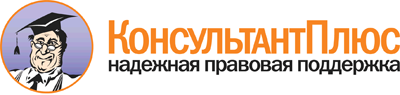  Приказ Минобрнауки России от 11.01.2016 N 2
"Об утверждении Порядка предоставления из федерального бюджета субсидий федеральным бюджетным и автономным учреждениям, находящимся в ведении Министерства образования и науки Российской Федерации, в соответствии с абзацем вторым пункта 1 статьи 78.1 Бюджетного кодекса Российской Федерации"
(Зарегистрировано в Минюсте России 18.02.2016 N 41146) Документ предоставлен КонсультантПлюс

www.consultant.ru 

Дата сохранения: 03.08.2016 
 